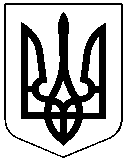 ЧЕРКАСЬКА РАЙОННА РАДАРІШЕННЯ31.08.2023 №25-13/VІIІПро внесення змін до рішення районної ради від 11.03.2021 №7-4/VІIІ "Про організацію прийому громадян депутатами Черкаської районної радиVІІІ скликання"	Відповідно до статті 40 Конституції України, статті 43 Закону України "Про місцеве самоврядування в Україні", статей 10, 12 Закону України "Про статус депутатів місцевих рад", Закону України "Про звернення громадян", керуючись Указом Президента України від 07.02.2008 №109/2008 "Про першочергові заходи щодо забезпечення реалізації та гарантування конституційного права на звернення до органів державної влади та органів місцевого самоврядування", враховуючи рішення Черкаської районної ради від 29.06.2023 №24-14/VІIІ "Про дострокове припинення повноважень депутата Черкаської районної ради VIIІ скликання ПОЛІЩУКА М.В.", від 29.06.2023 №24-15/VІIІ "Про дострокове припинення повноважень депутата Черкаської районної ради VIIІ скликання РУСНАК Т.Г.", від 29.06.2023  №24-16/VІIІ "Про дострокове припинення повноважень депутата Черкаської районної ради VIIІ скликання ЗДОРЕНКО Ж.І.", від 29.06.2023 №24-17/VІIІ " "Про дострокове припинення повноважень депутата Черкаської районної ради VIIІ скликання ГАЙДИ І. О.", від 29.06.2023 №24-18/VІIІ "Про дострокове припинення повноважень депутата Черкаської районної ради VIIІ скликання ДВІРНОЇ С.М.", від 29.06.2023 №24-19/VІIІ "Про дострокове припинення повноважень депутата Черкаської районної ради VIIІ скликання                                 НАЙДЬОНА М.В.", постанову Черкаської районної територіальної виборчої комісії Черкаської області від 18 січня 2023 року №6 "Про реєстрацію депутатів Черкаської районної ради Черкаської області", за погодженням постійної комісії районної ради з питань регламенту, депутатської етики, забезпечення законності, запобігання корупції та організації роботи районної ради, президії районна рада ВИРІШИЛА:Внести зміни до рішення районної ради від 11.03.2021 №7-4/VІIІ ″Про організацію прийому громадян депутатами Черкаської районної ради VІІІ скликання″ (в редакції рішення районної ради від 18.02.2022 №18-7/VІIІ, від 03.03.2023 №23-12/VІIІ	) (далі – рішення), виклавши додаток 1 ″Графік особистого прийому громадян депутатами Черкаської районної ради VIII скликання″ у новій редакції, що додається.Контроль за виконанням рішення продовжити головам депутатських фракцій та постійній комісії районної ради з питань регламенту, депутатської етики, забезпечення законності, запобігання корупції та організації роботи районної ради.Голова 							Олександр ВАСИЛЕНКО							Додаток				до рішення районної ради 					від 11.03.2021 №7-4/VІІI     					(в редакції рішення районної 					ради від 31.08.2023 №25-13/VІІІ)Графікособистого прийому громадян депутатами Черкаської районної ради VIII скликання__________________________Заступник голови					Олександр ГОНЧАРЕНКОПрізвище, ім’я, по батькові депутата Дата прийомуЧас прийомугод.Місце прийомуБондаренко Віталій Олександрович4-й четвер місяця10.00-11.00м. Черкасивул. В. Чорновола, 157, каб. 211аБулатецький Микола Іванович4-й вівторок місяця14.00-16.00м. Черкасивул. В. Чорновола, 157, каб. 211аВасиленко Олександр Ігорович1-й, 3-й понеділок місяця10.00-12.00
15.00-17.00м. Черкасивул. В. Чорновола, 157, каб. 206Вишиваний 
Валерій Миколайович2-й четвер місяця13.00-15.00м. Черкасивул. В. Чорновола, 157, каб. 211аГлушко Людмила Володимирівна2-й понеділок 2-а середа місяця9.00-12.009.00-12.00Черкаський районс. Литвинецьвул. Центральна, 19Гончар Сергій Вікторович1-а середа місяця 10.00-12.00 м. Черкаси вул. Вернигори 19, каб. 5Гончаренко Олександр Іванович2-й, 4-й понеділок місяця10.00-12.00
15.00-17.00м. Черкасивул. В. Чорновола, 157, каб. 208Гончаренко Олександр Іванович1-а, 3-я п’ятниця місяця 15.00-16.00м. Смілавул. Незалежності, 60/1Громадська приймальня ВО "ЧЕРКАЩАНИ"Горьова Наталія Василівна1-а середа місяця17.00-18.0017.00-18.00м. Канів вул. Успенська, 15КНП "Канівський центр ПМСД",  актова залаДармостукОлександрОлександровичПерший і останній четвер місяцяПерший і останній четвер місяця14.00-16.00м. Черкаси вул. Дашковича, 34,цокольний поверхДзюба Андрій Миколайович1-й вівторок місяця1-й вівторок місяця9.00-13.30м. Черкасивул. В. Чорновола, 157, каб. 211аДорошко Людмила Миколаївнащосереди місяцящосереди місяця10.00-12.00м. Черкасивул. В. Чорновола, 157, каб. 205ДякОлександр Івановичостання середа місяцяостання середа місяця10.00-15.00м. Черкасивул. Остафія Дашковича,29Дяченко Богдан Іванович2-й вівторок місяця2-й вівторок місяця9.00-13.00Черкаський районс. Райгородвул. Слобідська, 1Заболотній Юрій Івановичщовівторка, щочетверга щомісяцящовівторка, щочетверга щомісяця9.00-11.00м. Корсунь-Шевченківський вул. Героїв Майдану, 9Завалко Тетяна Анатоліївнащопонеділка щосереди щомісяцящопонеділка щосереди щомісяця13.00-16.00с. Червона Слободавул. Чигиринський Шлях, 127 Червонослобідський ЗЗСО І-ІІІ ст. №2Зайва Лідія Романівна4-а п’ятниця місяця4-а п’ятниця місяця14.00-16.00м. Смілавул. Незалежності, 76, каб.120Запорожець Анатолій Вікторович2-а середа місяця2-а середа місяця12.00-15.00 м. Черкасивул. Б.Вишневецького, 47  Громадська приймальня політичної партії Всеук-раїнське об’єднання "ЧЕРКАЩАНИ" Король Людмила Вікторівна2-а середа місяця2-а середа місяця9.00-12.00м. Смілавул. Незалежності, 37Адмінприміщення Смілянської міської радиКравченко Галина Олександрівна2-а середа місяця2-а середа місяця10.00-13.00м. Смілавул. Незалежності, 76, кім. 121Куницький Микола Прокопович2-й вівторок місяця15.00-17.00м. Черкаси вул. Байди Вишневецького, 47 Латенко Василь Миколайовичщосереди щомісяця10.00-13.00м. Смілавул. Перемоги, 14, кім. 25Лисенко 
Семен Юрійович2-а, 4-а п’ятниця місяця16.15-17.30м. Черкасивул. В. Чорновола, 9/1, офіс 51Личко 
Дмитро Юрійовичщосередищомісяця14.00-16.00м. Черкасивул. В. Чорновола, 157 каб.205Магльована Аліна Геннадіївна4-й четвер місяця12.00-13.00м. Черкасивул. В. Чорновола, 157, каб. 211аМаліщук Лілія Миколаївна2-й, 4-й четвер місяця15.00-18.00м. Черкаси вул. Байди Вишневецького, 47, каб. 11 Мартиненко 
Олександр Григорович 4-а п’ятниця місяця10.00-12.00м. Черкасивул. В. Чорновола, 157, каб. 211аМатяшенко 
Роман Олексійович2-а, 4-а п’ятниця місяця15.00-16.15м. Черкасивул. В. Чорновола, 9/1, офіс 51Михальченко 
Ольга Петрівна2-а субота місяця9.00-15.00м. Смілавул. Героїв Небесної Сотні, 16, каб. 29Міняйло 
Олена Олександрівна 3-я середа місяця9.00-11.00м. Черкасивул. Гагаріна, 39, офіс 55Могильний Василь Григорович1-й вівторок місяця14.00-16.00м. Черкаси вул. Смілянська, 144/1Наустінов	Віктор Олександрович 4-а п’ятниця місяця16.00-18.00Черкаський районс. Балаклеявул. Незалежності, 2Несененко 
Альона Олександрівна3-я п’ятниця місяця17.00-19.00м. Смілавул. Незалежності, 37Адмінприміщення Смілянської міської ради каб. 105Осейко 
Людмила Семенівна2-й четвер місяця15.00-17.00м. Черкасивул. В. Чорновола, 157, каб. 211аПанчук Олексій Олександрович4-й четвер місяця15.00-16.00м. Черкасивул. В. Чорновола, 157, каб. 211аПетров Віталій Олександрович3-й вівторок місяця12.00-14.00м. Черкасивул. В. Чорновола, 157, каб. 211аПлохута Ольга Іванівна2-й вівторок місяця12.00-14.00м. Черкасивул. В. Чорновола, 157, каб. 211аПрилепська Олена Андріївна2-й вівторок місяця9.00-11.30м. Черкасивул. В. Чорновола, 157, каб. 211аРоманько Василь Григорович1-а середа місяця17.00-19.00м. Черкасивул. Ложешнікова, 1, каб. 1Скіць Станіслав Миколайович1-й четвер місяця14.00-15.00м. Черкаси вул. Байди Вишневецького, 47Собко 
Олексій Петрович1-а, 3-я середа місяця13.00-15.00Черкаський районс. Леськивул. Центральна, 51 Тур В’ячеслав Іванович2-а п’ятниця місяця12.00-15.00м. Черкаси вул. Байди Вишневець-кого, 47, каб. 1Уколов 
Роман Петрович1-й понеділок місяця15.00-17.00Черкаський районс. Ротмістрівкавул. Михайлівська,18Уколов 
Роман Петрович4-й понеділок місяця15.00-17.00Черкаський районс. Степанкивул. Героїв України, 124Уколов 
Роман Петрович4-й четвер місяця13.00-14.00м. Черкасивул. В. Чорновола, 157, каб. 211аФедірко Геннадій МихайловичЩоп’ятниці щомісяця11.00-13.00м. Городищевул. Миру, 87Федірко Геннадій МихайловичЩоп’ятниці щомісяця14.00-16.00м. Корсунь-Шевченківський вул. Героїв Майдану, 12Хоменко Роман Миколайович1-а середа місяця9.00-12.00м. Смілавул. Незалежності, 37Адмінприміщення Смілянської міської радиЦьопа Богдан Анатолійович4-й четвер місяця14.00-15.00м. Черкасивул. В. Чорновола, 157, каб. 211аШамрай 
Олександр Григорович3-я субота місяця9.00-12.00м. Кам'янка вул. Героїв Майдану, 40Громадська приймальня Кам'янської районної організації ВО "ЧЕРКАЩИНИ" Шевченко Андрій ВолодимировичЩовівторкащомісяця12.00-14.00м. Черкасивул. В. Чорновола, 157, каб. 211аЩербина Євгеній Сергійович1-й вівторок місяця16.00-18.00м. Черкаси вул. 30-років Перемоги, 22 КСН "Південний"